Year 5 Home Learning – Friday 3rd April 2020In addition to the tasks above, please remember to spend 10 minutes reading every day!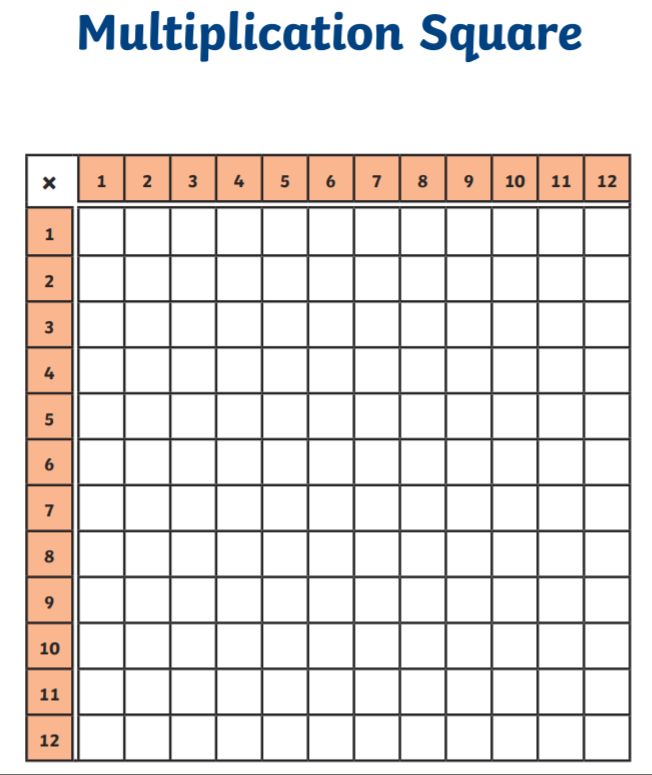 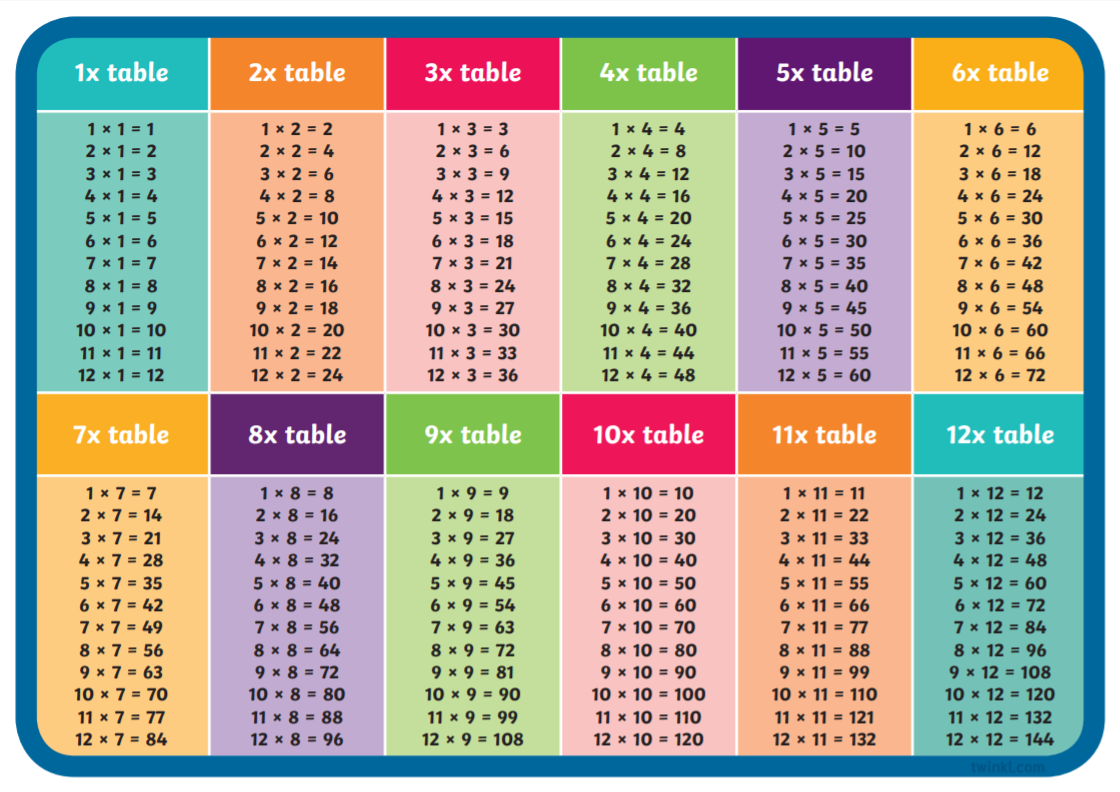 ENGLISHWe know that you all love to read a good book. Write a book review of a recent book that you have read and design a bookmark to use.You might want to take a look at DrawWithRob (Biddulph) videos for inspiration.  He is the World Book Day illustrator for 2020 and this particular videohttps://www.youtube.com/watch?v=WhMoHJuQuLsshows you how to draw a bookmark character  It’s really easy to draw along with him!  Some of you might remember his Gregosaurus?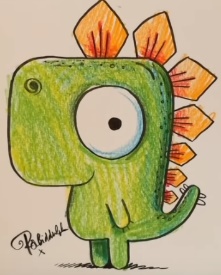 ENGLISHWe know that you all love to read a good book. Write a book review of a recent book that you have read and design a bookmark to use.You might want to take a look at DrawWithRob (Biddulph) videos for inspiration.  He is the World Book Day illustrator for 2020 and this particular videohttps://www.youtube.com/watch?v=WhMoHJuQuLsshows you how to draw a bookmark character  It’s really easy to draw along with him!  Some of you might remember his Gregosaurus?MATHSProduce your own 12 x 12 multiplication square (see the next page). Keep it safe because we will be using it again.Now make up a song, rap or rhyme for one of the times tables that you find tricky.  Can you remember the times tables songs we learnt in our Maths Meetings for inspiration?If you are really good at your times tables, try including some division facts.You could perform it for your family or even teach it to your younger siblings.MATHSProduce your own 12 x 12 multiplication square (see the next page). Keep it safe because we will be using it again.Now make up a song, rap or rhyme for one of the times tables that you find tricky.  Can you remember the times tables songs we learnt in our Maths Meetings for inspiration?If you are really good at your times tables, try including some division facts.You could perform it for your family or even teach it to your younger siblings.WONDERFUL WORDSLook at the Year 5 & 6 Words List.  You can find it as a link on our Coronavirus Closure, Home Learning Matrix, Year 5 tab: https://www.highworth.bucks.sch.uk/web/year_5/460996Choose 4 or 5 words to practise at a time.Look up the definition in a dictionary to check the meaning of each word.Learn the correct spelling by using: Look, Say, Cover, Write, Check.Write a sentence which includes the word to show that you understand its meaning.4.   Challenge yourself to include a MODAL VERB in your sentence. WONDERFUL WORDSLook at the Year 5 & 6 Words List.  You can find it as a link on our Coronavirus Closure, Home Learning Matrix, Year 5 tab: https://www.highworth.bucks.sch.uk/web/year_5/460996Choose 4 or 5 words to practise at a time.Look up the definition in a dictionary to check the meaning of each word.Learn the correct spelling by using: Look, Say, Cover, Write, Check.Write a sentence which includes the word to show that you understand its meaning.4.   Challenge yourself to include a MODAL VERB in your sentence. WONDERFUL WORDSLook at the Year 5 & 6 Words List.  You can find it as a link on our Coronavirus Closure, Home Learning Matrix, Year 5 tab: https://www.highworth.bucks.sch.uk/web/year_5/460996Choose 4 or 5 words to practise at a time.Look up the definition in a dictionary to check the meaning of each word.Learn the correct spelling by using: Look, Say, Cover, Write, Check.Write a sentence which includes the word to show that you understand its meaning.4.   Challenge yourself to include a MODAL VERB in your sentence. WONDERFUL WORDSLook at the Year 5 & 6 Words List.  You can find it as a link on our Coronavirus Closure, Home Learning Matrix, Year 5 tab: https://www.highworth.bucks.sch.uk/web/year_5/460996Choose 4 or 5 words to practise at a time.Look up the definition in a dictionary to check the meaning of each word.Learn the correct spelling by using: Look, Say, Cover, Write, Check.Write a sentence which includes the word to show that you understand its meaning.4.   Challenge yourself to include a MODAL VERB in your sentence. SCIENCEWe have learnt about the planets. Can you remember your mnemonic?  Write it down. Now make a poster showing the planets and the sun.  Can you get them in the right order?Label all the planets.HISTORYWe had a lot of fun learning about the Egyptians this year. Can you remember our Canopic jar and hieroglyphs?Use this link https://www.bbc.co.uk/bitesize/topics/zg87xnb/articles/zvw3mfrto refresh your knowledge about writing in ancient Eqypt and impress your family by writing their names in hieroglyphics!You could write down a coded message and ask a family member to decode it.HISTORYWe had a lot of fun learning about the Egyptians this year. Can you remember our Canopic jar and hieroglyphs?Use this link https://www.bbc.co.uk/bitesize/topics/zg87xnb/articles/zvw3mfrto refresh your knowledge about writing in ancient Eqypt and impress your family by writing their names in hieroglyphics!You could write down a coded message and ask a family member to decode it.DESIGN AND TECHNOLOGYFind some recyclable materials at home (kitchen roll holders, egg cartons, cereal boxes, squash bottles, milk bottles, etc.)Design a bird feeder that you could put outside when it gets warmer. Sketch your design first and label it.Then make your bird feeder from your materials. Send us your design sketch and maybe a photo of your finished upcyled bird feeder. 